Курсовая работа требованияНужно написать курсовую работу на 17 страниц по управленческому учету на тему "управленческий анализ предприятия".Литература должна быть строго моложе  2012 года(например 2013-2016), кроме действующих нормативных актов (например, ПБУ 9/99 или 10/99). Можно пользоваться интернет ресурсами. Всего достаточно 7-10 источников для курсовой.Процент оригинальность особо не важен, 10-15% будет достаточно. Главное написать свое вступление и заключение.Сноски на материал:  внизу каждой страницы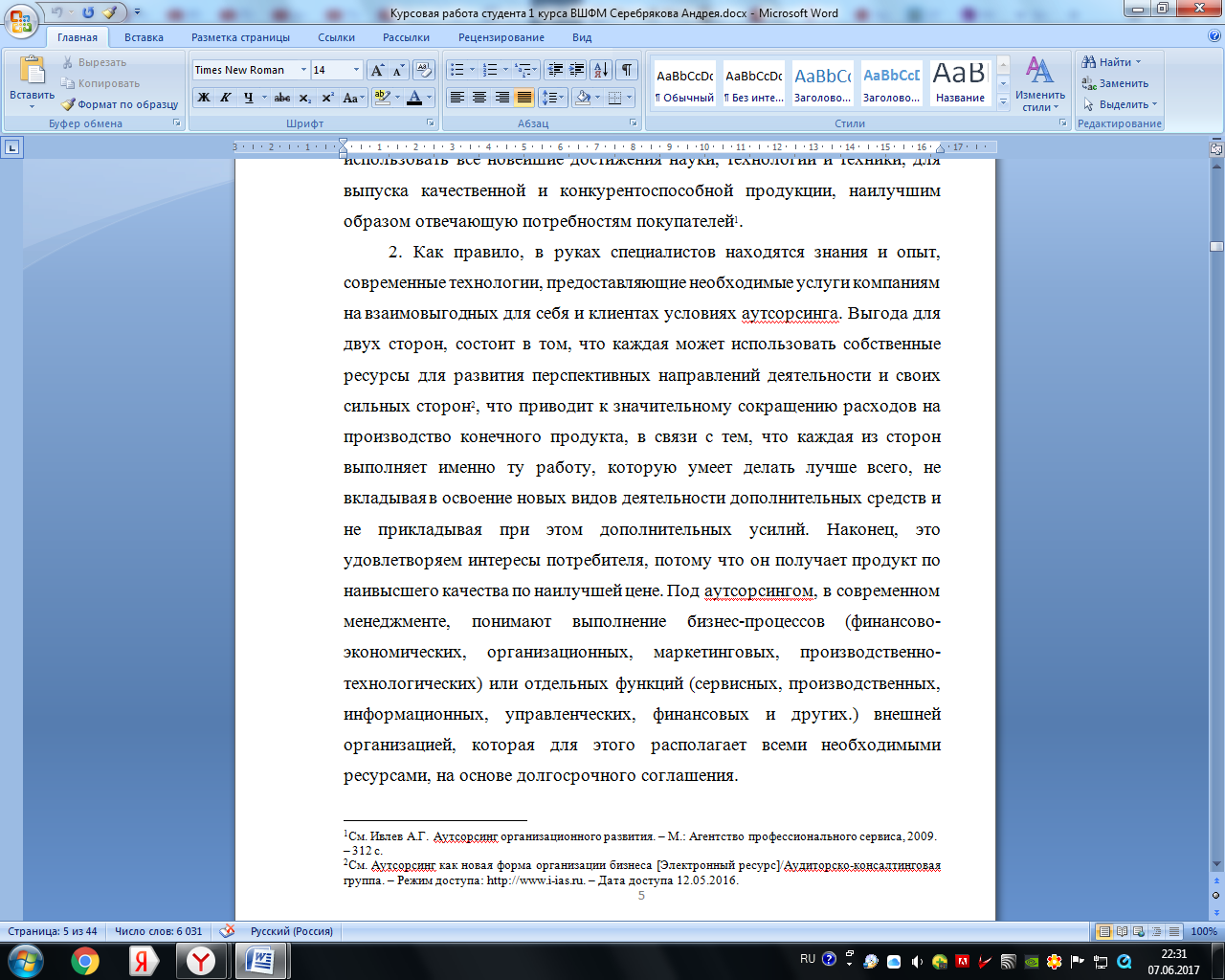 "Сложное" оглавление с подразделением на главы и подглавыНужно написать 1 главу с "подглавами". Практическое использование/пример(глава 2) не нужно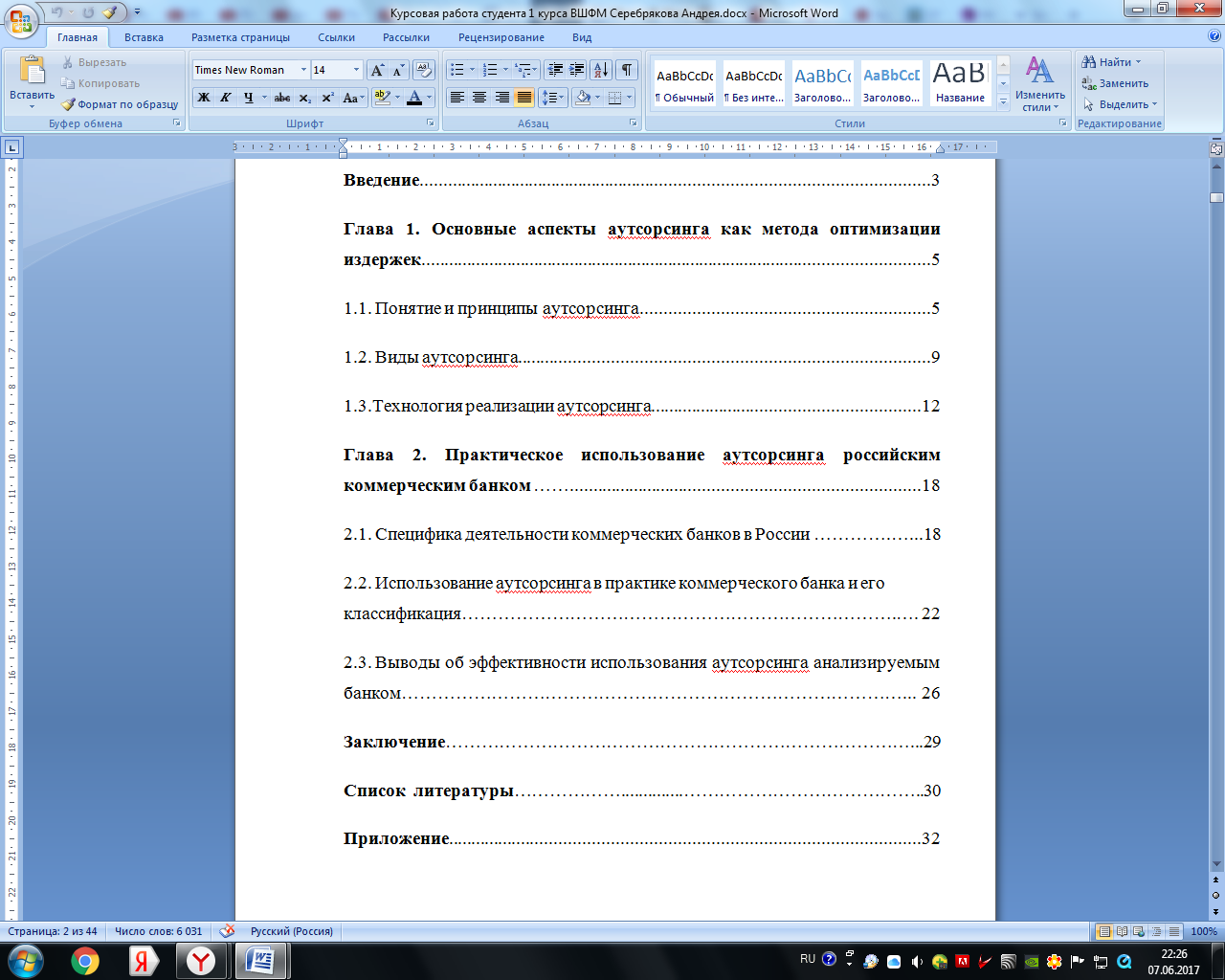 Отступы:Левое поле: 3 смПравое поле:  1,5 смВерхнее поле: 2 смНижнее поле: 2смШрифт: Times New RomanРазмер шрифта 14 птМасштаб шрифта 100%Интервал обычныйФормат абзаца:Выравнивание по ширинеОтступ первой строки: 1,25см (5 знаков)Межстрочный интервал: 1,5Нумерация страниц: арабскими внизу страницы по центру на каждой странице, кроме первой